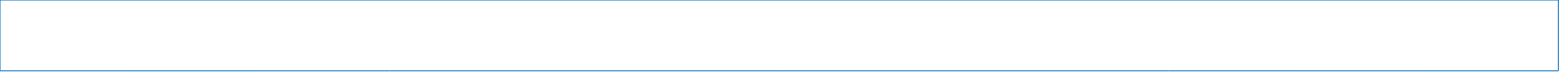 Аты-жөні, тегі:Бегіндік Аида Молдаханқызы                                                              (Жеке құжаты бойынша толтырылады, жеке куәлігі)Туған жылы, айы, күні: 20.02.2004 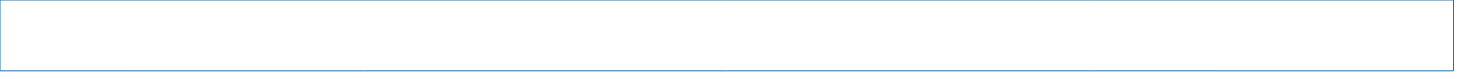 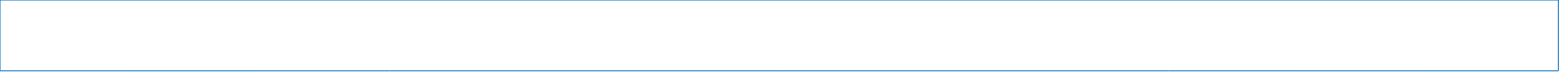 Мекен жайы:Ақтөбе обл Байғанин ауданы Жарлы ауылы 1мамыр көшесі                                     (Тіркелген мекен жайы)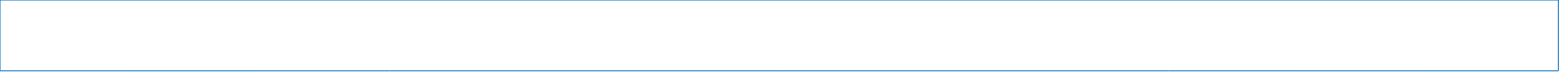                                      (Тұрғылықты мекен жайы)Байланыс телефон: 87083609481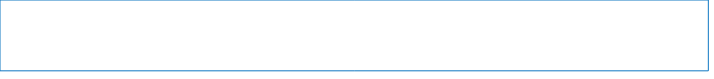 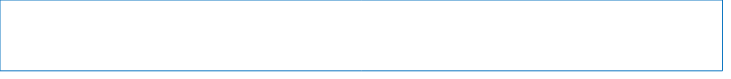                                                                                                 (ұялы)                                                                    (үй)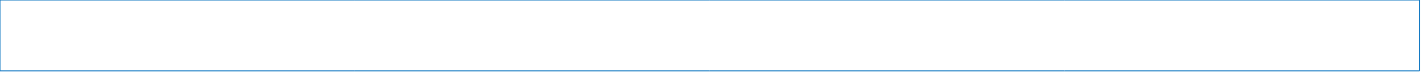 Электрондық поштасы:aidabegendik@mail.ru 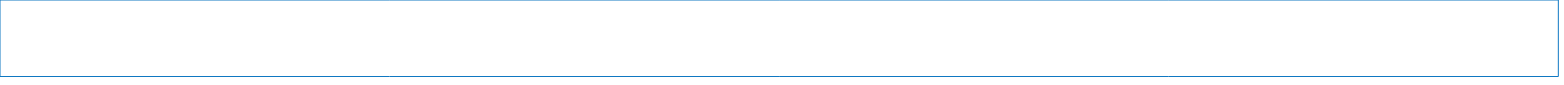 Ата-анасы: Таласбаева Гүлбаршын Беррдімұратқызы     Анасы:                                                                               (Толық аты-жөні, тегі)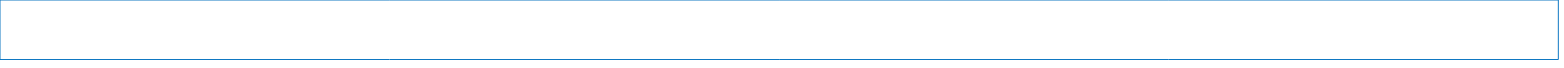      Жұмыс орны: Байғанин орта мектебі      Лауазымы: мұғалім 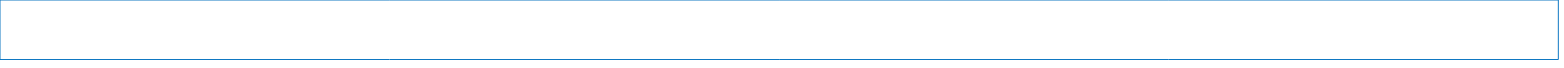      Байланыс телефоны:87025103118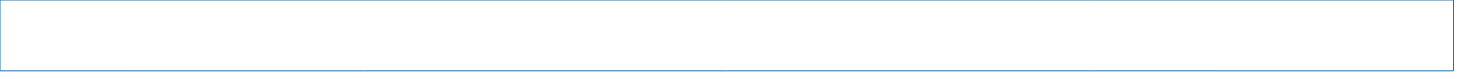 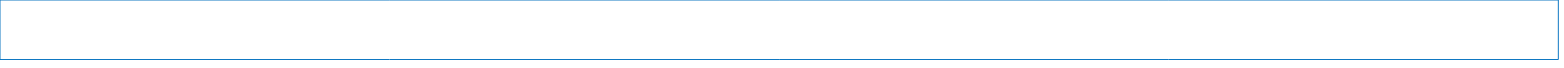      Әкесі:Татабаева Молдахан Бегендікұлы                                                                                                                                                                             (Толық аты-жөні, тегі)     Жұмыс орны: 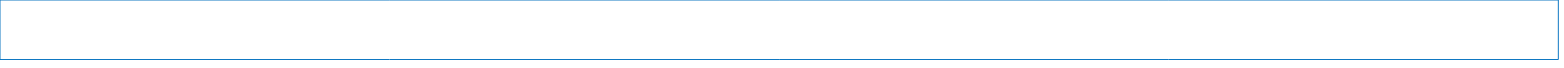      Лауазымы: Дәнекерлеуші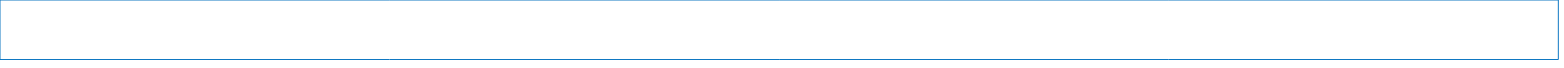      Байланыс телефоны: 87772742307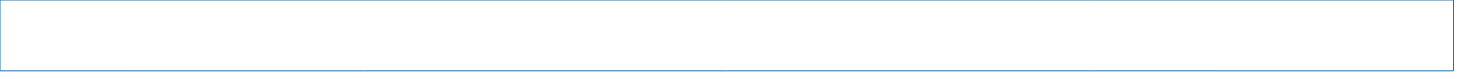 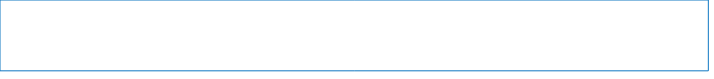 Отбасындағы бала саны:4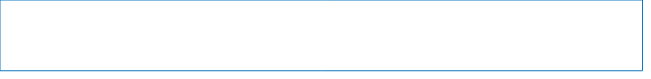 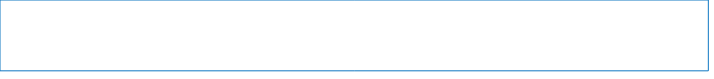 8. Таңдау пәні:                   1.  Ағылшын                                                              2.Дүние жүзі тарих                                            3.                                                               4.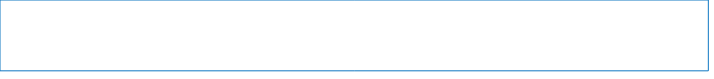 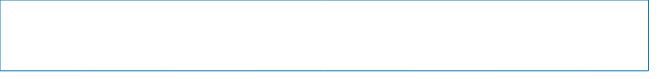 9. Басым бағыттары:      Инженерия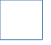      Педагогика✅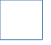 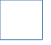      Медицина 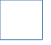  Биотехнология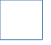  IT технология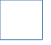  Робототехника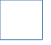 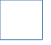  Ғылым  Құрылыс ісі, архитектура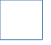  Журналистика 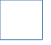 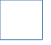  Шет тілдері  Өнер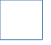 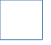  Экономика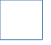  Әскери іс  Юриспруденция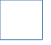  Мұнайгаз ісі/геология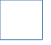  Қызметтер 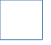 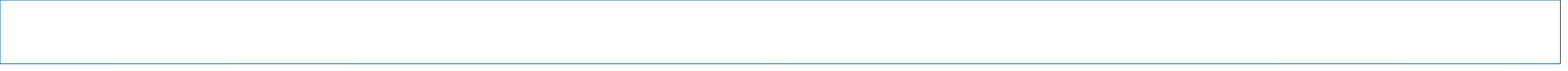  Басқа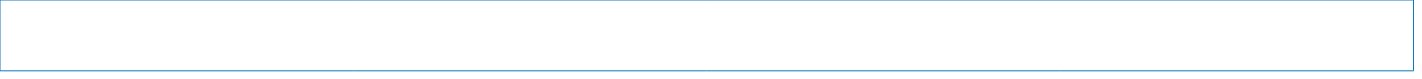 10. Басым ЖОО: 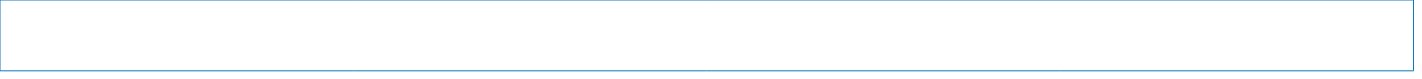 13. Участие в олимпиадах, конкурсах, конференциях, спартакиадах: 14. Выездные курсы: 15. Успеваемость:           16. Интересы и увлечения: Би          17. Характеристика материального и социального положения семьи: хорошоГодНаименованиеуровеньпредметРезультат(место)Чем отмечен (грамота, диплом, сертификат)2020Республика2ГрамотГодСтрана Направлние (наименование) курсовУровень  (областной, региональный, республиканский, международный)Четверть 1234итоговая